ReadSpeaker docReader tool documentationReadSpeaker docReader allows the user to browse, read and listen to the document, and has many other tools. Some of these can be enabled/disabled upon customer request by ReadSpeaker Support (support@readspeaker.com). This document describes those tools.Toolbar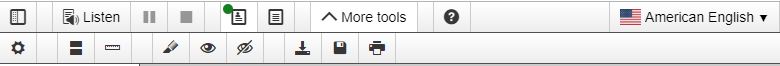 Short description of the tools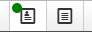  		Layout Mode/Text Mode - enabled by defaultGreen dot indicates current mode. Layout mode shows the original document layout, text mode shows a text-oriented version of the document. For text mode, the user can change the way the text is presented for easier reading.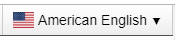 	Language Selector - disabled by defaultAllows the user to select the reading language from a drop-down menu 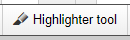 	Highlighter - disabled by default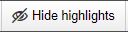 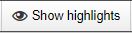 Allows the user to highlight texts in the PDF and save the highlights in a new PDF. The Show and Hide Highlights buttons can be used to view the document with or without the highlights.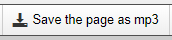 	Download mp3 of Page - disabled by defaultAllows the user to download an mp3 file of the current page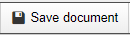 	Save Document - enabled by defaultAllows the user to download the original document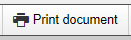 	Print Document - disabled by defaultOpens a print dialogue window, allowing you to print the document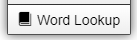 	Word Lookup - disabled by defaultThis tool is not in the toolbar but can be accessed from a drop-down menu which opens when text is selected. Looks up the selected word in an online thesaurus and shows the result in a pop-up screen.Detailed description of the tools1. Layout Mode/Text ModeLayout mode preserves the original page design, while in text mode, the text will reflow depending on the screen size and will be accessible to users using screen readers and other assistive technology software. In text mode, users can also control the appearance of the text, such as font, text size and background/foreground colors.In text mode the user can copy the text since it is presented as HTML text.Text mode can be disabled, making docReader only show the document in layout mode. 2. Language SelectorAllows the user to select the reading language from a drop-down menu. The languages shown depend on the customer account information on ReadSpeaker’s servers. This tool will only show if the account has access to more than one language.3. HighlighterThe highlighter tool allows the user to highlight sections of text in different colors. The user can also collect and save the highlighted texts in a new PDF. This tool is normally used by users to create a summary of the text in the document.4. Download mp3 of PageAllows the user to download an Mp3 file containing a spoken version of the page docReader is currently showing. The quality of this audio version will depend on whether the document is properly tagged.Note: Customers are advised to ask the ReadSpeaker Support team to check one of the customer’s documents for good tagging before activating this feature.5. Save DocumentAllows the user to download the source document on his device.6. Print DocumentOpens a print dialogue window allowing the user to print the document provided the computer is connected to a printer.7. Word LookupThis tool is not in the toolbar but can be accessed from a menu which appears when text is selected. It allows the user to look up the definition of a selected word*. This dictionary tool instantly reinforces and expands vocabulary so that everyone can understand the content. Note: This tool is supported only for certain languages. For a complete and up-to-date list of languages supported go to our languages web page.
The docReader toolbar with all available tools enabled. Depending on the screen size the toolbar will show icons only or names and icons.